ΑΔΑ: 6ΩΣΓ46ΜΤΛΗ-5ΘΧΘΕΜΑ : Ανακήρυξη υποψηφίων αιρετών εκπροσώπων για το Α.Π.Υ.Σ.Π.Ε. Αττικής.Έχοντας υπόψη:Τις διατάξεις των άρθρων 21 του Ν. 1566/26-09-1985 (Φ.Ε.Κ. 167, τ.Α΄)Τις διατάξεις του άρθρου 14, παρ.29 του Ν.2817/14-03-2000 (Φ.Ε.Κ. 78, τ.Α΄) όπως τροποποιήθηκε με το άρθρο 7 του Ν. 2986/13-02-2002 (Φ.Ε.Κ. 24, τ.Α΄)Τις διατάξεις του άρθρου 6, παρ.32 του Ν.3027/ 28-06-2002 (Φ.Ε.Κ. 152, τ.Α΄)Τις διατάξεις των άρθρων 20 & 21 του Π.Δ. 1/03-01-2003 (Φ.Ε.Κ. 1, τ.Α΄),  όπως τροποποιήθηκε και ισχύειΤις διατάξεις του άρθρου 24 του Ν. 3699/26-09-2008 (Φ.Ε.Κ. 199, τ.Α΄)Τις διατάξεις της παρ. 17 του άρθρου 20 του Ν. 4547/12-06-2018 (Φ.Ε.Κ. 102, τ.Α΄) Τη με αριθμ. Φ.350/33/124050/Ε3/18-9-2020 εγκύκλιο του Υ.ΠΑΙ.Θ.Τους Πίνακες υποψηφίων αιρετών εκπροσώπων για το Α.Π.Υ.Σ.Π.Ε. Αττικής  που υποβλήθηκαν μέσω της Δ.Ο.Ε., με το αρ. 1018/2-10-2020 έγγραφο, εντός της καθορισμένης, βάσει της υπ’ αρ. Φ.350/33/124050/Ε3/18-9-2020 εγκυκλίου και του αρ. 128435/ΓΔ5/24-09-2020 εγγράφου του Υ.ΠΑΙ.Θ., προθεσμίας,Αποφασίζουμε Ανακηρύσσουμε τους υποψήφιους αιρετούς εκπροσώπους στο Ανώτερο Περιφερειακό ΥπηρεσιακόΣυμβούλιο Πρωτοβάθμιας Εκπαίδευσης (Α.Π.Υ.Σ.Π.Ε.), ως εξής:                                              1.   Συνδυασμός:                                                                        2. Συνδυασμός:ΑΝΕΞΑΡΤΗΤΗ ΡΙΖΟΣΠΑΣΤΙΚΗ ΠΑΡΕΜΒΑΣΗΠαρεμβάσεις Κινήσεις Συσπειρώσεις Π.Ε.Υποψήφιοι για το Α.Π.Υ.Σ.Π.Ε. Αττικής          3.    Συνδυασμός:ΑΥΤΟΝΟΜΟ ΔΙΚΤΥΟ ΕΚΠΑΙΔΕΥΤΙΚΩΝΑγωνιστικών, Προοδευτικών και Ενωτικών Κινήσεων Π.Ε.Υποψήφιοι για το Α.Π.Υ.Σ.Π.Ε. Αττικής              4.    Συνδυασμός:Δ.Α.Κ.Ε./Π.Ε.ΔΗΜΟΚΡΑΤΙΚΗ ΑΝΕΞΑΡΤΗΤΗ ΚΙΝΗΣΗ ΕΚΠΑΙΔΕΥΤΙΚΩΝ ΠΡΩΤΟΒΑΘΜΙΑΣ ΕΚΠΑΙΔΕΥΣΗΣΥποψήφιοι για το Α.Π.Υ.Σ.Π.Ε. Αττικής                 5.   Συνδυασμός:ΔΗΜΟΚΡΑΤΙΚΗ ΣΥΝΕΡΓΑΣΙΑΑΝΕΞΑΡΤΗΤΕΣ ΚΙΝΗΣΕΙΣ ΕΚΠΑΙΔΕΥΤΙΚΩΝ Π. Ε.ΔΗ.ΣΥ / Α.Κ.ΕΥποψήφιοι για το Α.Π.Υ.Σ.Π.Ε. Αττικής                               Ο Περιφερειακός Διευθυντής                                Εκπαίδευσης Αττικής                    Τ.Σ.Υ.                                                                                             Δρ  ΓΕΩΡΓΙΟΣ ΚΟΣΥΒΑΣΕΛΛΗΝΙΚΗ ΔΗΜΟΚΡΑΤΙΑΥΠΟΥΡΓΕΙΟ ΠΑΙΔΕΙΑΣ                       &  ΘΡΗΣΚΕΥMAΤΩΝ -----ΠΕΡΙΦΕΡΕΙΑΚΗ ΔΙΕΥΘΥΝΣΗ Π/ΘΜΙΑΣ & Δ/ΘΜΙΑΣ ΕΚΠ/ΣΗΣ ΑΤΤΙΚΗΣΑΥΤΟΤΕΛΗΣ ΔΙΕΥΘΥΝΣΗ ΔΙΟΙΚΗΤΙΚΗΣ, ΟΙΚΟΝΟΜΙΚΗΣ & ΠΑΙΔΑΓΩΓΙΚΗΣ ΥΠΟΣΤΗΡΙΞΗΣΤΜΗΜΑ Γ΄ -----Ταχ. Δ/νση: Αν. Τσόχα 15-17Τ.Κ. – Πόλη: 11521 – Αμπελόκηποι, ΑθήναΙστοσελίδα: http://attik.pde.sch.gre-mail: mail@attik.pde.sch.grΠληροφορίες: Μπαλιώτη Κωστούλα :  210-6450624FAX      :  210-6450609Αθήνα,    7- 10-2020ΕΛΛΗΝΙΚΗ ΔΗΜΟΚΡΑΤΙΑΥΠΟΥΡΓΕΙΟ ΠΑΙΔΕΙΑΣ                       &  ΘΡΗΣΚΕΥMAΤΩΝ -----ΠΕΡΙΦΕΡΕΙΑΚΗ ΔΙΕΥΘΥΝΣΗ Π/ΘΜΙΑΣ & Δ/ΘΜΙΑΣ ΕΚΠ/ΣΗΣ ΑΤΤΙΚΗΣΑΥΤΟΤΕΛΗΣ ΔΙΕΥΘΥΝΣΗ ΔΙΟΙΚΗΤΙΚΗΣ, ΟΙΚΟΝΟΜΙΚΗΣ & ΠΑΙΔΑΓΩΓΙΚΗΣ ΥΠΟΣΤΗΡΙΞΗΣΤΜΗΜΑ Γ΄ -----Ταχ. Δ/νση: Αν. Τσόχα 15-17Τ.Κ. – Πόλη: 11521 – Αμπελόκηποι, ΑθήναΙστοσελίδα: http://attik.pde.sch.gre-mail: mail@attik.pde.sch.grΠληροφορίες: Μπαλιώτη Κωστούλα :  210-6450624FAX      :  210-6450609Αρ. Πρωτ.: Φ.31/14565ΕΛΛΗΝΙΚΗ ΔΗΜΟΚΡΑΤΙΑΥΠΟΥΡΓΕΙΟ ΠΑΙΔΕΙΑΣ                       &  ΘΡΗΣΚΕΥMAΤΩΝ -----ΠΕΡΙΦΕΡΕΙΑΚΗ ΔΙΕΥΘΥΝΣΗ Π/ΘΜΙΑΣ & Δ/ΘΜΙΑΣ ΕΚΠ/ΣΗΣ ΑΤΤΙΚΗΣΑΥΤΟΤΕΛΗΣ ΔΙΕΥΘΥΝΣΗ ΔΙΟΙΚΗΤΙΚΗΣ, ΟΙΚΟΝΟΜΙΚΗΣ & ΠΑΙΔΑΓΩΓΙΚΗΣ ΥΠΟΣΤΗΡΙΞΗΣΤΜΗΜΑ Γ΄ -----Ταχ. Δ/νση: Αν. Τσόχα 15-17Τ.Κ. – Πόλη: 11521 – Αμπελόκηποι, ΑθήναΙστοσελίδα: http://attik.pde.sch.gre-mail: mail@attik.pde.sch.grΠληροφορίες: Μπαλιώτη Κωστούλα :  210-6450624FAX      :  210-6450609ΑΠΟΦΑΣΗΑΠΟΦΑΣΗΑΠΟΦΑΣΗΕΛΛΗΝΙΚΗ ΔΗΜΟΚΡΑΤΙΑΥΠΟΥΡΓΕΙΟ ΠΑΙΔΕΙΑΣ                       &  ΘΡΗΣΚΕΥMAΤΩΝ -----ΠΕΡΙΦΕΡΕΙΑΚΗ ΔΙΕΥΘΥΝΣΗ Π/ΘΜΙΑΣ & Δ/ΘΜΙΑΣ ΕΚΠ/ΣΗΣ ΑΤΤΙΚΗΣΑΥΤΟΤΕΛΗΣ ΔΙΕΥΘΥΝΣΗ ΔΙΟΙΚΗΤΙΚΗΣ, ΟΙΚΟΝΟΜΙΚΗΣ & ΠΑΙΔΑΓΩΓΙΚΗΣ ΥΠΟΣΤΗΡΙΞΗΣΤΜΗΜΑ Γ΄ -----Ταχ. Δ/νση: Αν. Τσόχα 15-17Τ.Κ. – Πόλη: 11521 – Αμπελόκηποι, ΑθήναΙστοσελίδα: http://attik.pde.sch.gre-mail: mail@attik.pde.sch.grΠληροφορίες: Μπαλιώτη Κωστούλα :  210-6450624FAX      :  210-6450609ΕΛΛΗΝΙΚΗ ΔΗΜΟΚΡΑΤΙΑΥΠΟΥΡΓΕΙΟ ΠΑΙΔΕΙΑΣ                       &  ΘΡΗΣΚΕΥMAΤΩΝ -----ΠΕΡΙΦΕΡΕΙΑΚΗ ΔΙΕΥΘΥΝΣΗ Π/ΘΜΙΑΣ & Δ/ΘΜΙΑΣ ΕΚΠ/ΣΗΣ ΑΤΤΙΚΗΣΑΥΤΟΤΕΛΗΣ ΔΙΕΥΘΥΝΣΗ ΔΙΟΙΚΗΤΙΚΗΣ, ΟΙΚΟΝΟΜΙΚΗΣ & ΠΑΙΔΑΓΩΓΙΚΗΣ ΥΠΟΣΤΗΡΙΞΗΣΤΜΗΜΑ Γ΄ -----Ταχ. Δ/νση: Αν. Τσόχα 15-17Τ.Κ. – Πόλη: 11521 – Αμπελόκηποι, ΑθήναΙστοσελίδα: http://attik.pde.sch.gre-mail: mail@attik.pde.sch.grΠληροφορίες: Μπαλιώτη Κωστούλα :  210-6450624FAX      :  210-6450609ΚΟΙΝ :1.Υ.ΠΑΙ.Θ.ΕΛΛΗΝΙΚΗ ΔΗΜΟΚΡΑΤΙΑΥΠΟΥΡΓΕΙΟ ΠΑΙΔΕΙΑΣ                       &  ΘΡΗΣΚΕΥMAΤΩΝ -----ΠΕΡΙΦΕΡΕΙΑΚΗ ΔΙΕΥΘΥΝΣΗ Π/ΘΜΙΑΣ & Δ/ΘΜΙΑΣ ΕΚΠ/ΣΗΣ ΑΤΤΙΚΗΣΑΥΤΟΤΕΛΗΣ ΔΙΕΥΘΥΝΣΗ ΔΙΟΙΚΗΤΙΚΗΣ, ΟΙΚΟΝΟΜΙΚΗΣ & ΠΑΙΔΑΓΩΓΙΚΗΣ ΥΠΟΣΤΗΡΙΞΗΣΤΜΗΜΑ Γ΄ -----Ταχ. Δ/νση: Αν. Τσόχα 15-17Τ.Κ. – Πόλη: 11521 – Αμπελόκηποι, ΑθήναΙστοσελίδα: http://attik.pde.sch.gre-mail: mail@attik.pde.sch.grΠληροφορίες: Μπαλιώτη Κωστούλα :  210-6450624FAX      :  210-6450609ΓΕΝΙΚΗ Δ/ΝΣΗ ΕΚΠ/ΚΟΥ ΠΡΟΣΩΠΙΚΟΥΑ/ΘΜΙΑΣ & Β/ΘΜΙΑΣ ΕΚΠΑΙΔΕΥΣΗΣΔ/ΝΣΗ ΥΠΗΡΕΣΙΑΚΗΣ ΚΑΤΑΣΤΑΣΗΣ& ΕΞΕΛΙΞΗΣ ΕΚΠ/ΚΟΥ ΠΡΟΣΩΠΙΚΟΥΑ/ΘΜΙΑΣ & Β/ΘΜΙΑΣ ΕΚΠΑΙΔΕΥΣΗΣΤΜΗΜΑ Δ΄ΣΤΕΛΕΧΩΝ Π.Ε. & Δ.Ε.ΕΛΛΗΝΙΚΗ ΔΗΜΟΚΡΑΤΙΑΥΠΟΥΡΓΕΙΟ ΠΑΙΔΕΙΑΣ                       &  ΘΡΗΣΚΕΥMAΤΩΝ -----ΠΕΡΙΦΕΡΕΙΑΚΗ ΔΙΕΥΘΥΝΣΗ Π/ΘΜΙΑΣ & Δ/ΘΜΙΑΣ ΕΚΠ/ΣΗΣ ΑΤΤΙΚΗΣΑΥΤΟΤΕΛΗΣ ΔΙΕΥΘΥΝΣΗ ΔΙΟΙΚΗΤΙΚΗΣ, ΟΙΚΟΝΟΜΙΚΗΣ & ΠΑΙΔΑΓΩΓΙΚΗΣ ΥΠΟΣΤΗΡΙΞΗΣΤΜΗΜΑ Γ΄ -----Ταχ. Δ/νση: Αν. Τσόχα 15-17Τ.Κ. – Πόλη: 11521 – Αμπελόκηποι, ΑθήναΙστοσελίδα: http://attik.pde.sch.gre-mail: mail@attik.pde.sch.grΠληροφορίες: Μπαλιώτη Κωστούλα :  210-6450624FAX      :  210-64506092.Δ/νσεις  Π.Ε. ΑττικήςΕΛΛΗΝΙΚΗ ΔΗΜΟΚΡΑΤΙΑΥΠΟΥΡΓΕΙΟ ΠΑΙΔΕΙΑΣ                       &  ΘΡΗΣΚΕΥMAΤΩΝ -----ΠΕΡΙΦΕΡΕΙΑΚΗ ΔΙΕΥΘΥΝΣΗ Π/ΘΜΙΑΣ & Δ/ΘΜΙΑΣ ΕΚΠ/ΣΗΣ ΑΤΤΙΚΗΣΑΥΤΟΤΕΛΗΣ ΔΙΕΥΘΥΝΣΗ ΔΙΟΙΚΗΤΙΚΗΣ, ΟΙΚΟΝΟΜΙΚΗΣ & ΠΑΙΔΑΓΩΓΙΚΗΣ ΥΠΟΣΤΗΡΙΞΗΣΤΜΗΜΑ Γ΄ -----Ταχ. Δ/νση: Αν. Τσόχα 15-17Τ.Κ. – Πόλη: 11521 – Αμπελόκηποι, ΑθήναΙστοσελίδα: http://attik.pde.sch.gre-mail: mail@attik.pde.sch.grΠληροφορίες: Μπαλιώτη Κωστούλα :  210-6450624FAX      :  210-64506093.Δημόσια Σχολεία (μέσω Δ/νσεων)ΕΛΛΗΝΙΚΗ ΔΗΜΟΚΡΑΤΙΑΥΠΟΥΡΓΕΙΟ ΠΑΙΔΕΙΑΣ                       &  ΘΡΗΣΚΕΥMAΤΩΝ -----ΠΕΡΙΦΕΡΕΙΑΚΗ ΔΙΕΥΘΥΝΣΗ Π/ΘΜΙΑΣ & Δ/ΘΜΙΑΣ ΕΚΠ/ΣΗΣ ΑΤΤΙΚΗΣΑΥΤΟΤΕΛΗΣ ΔΙΕΥΘΥΝΣΗ ΔΙΟΙΚΗΤΙΚΗΣ, ΟΙΚΟΝΟΜΙΚΗΣ & ΠΑΙΔΑΓΩΓΙΚΗΣ ΥΠΟΣΤΗΡΙΞΗΣΤΜΗΜΑ Γ΄ -----Ταχ. Δ/νση: Αν. Τσόχα 15-17Τ.Κ. – Πόλη: 11521 – Αμπελόκηποι, ΑθήναΙστοσελίδα: http://attik.pde.sch.gre-mail: mail@attik.pde.sch.grΠληροφορίες: Μπαλιώτη Κωστούλα :  210-6450624FAX      :  210-64506094.Δ.Ο.Ε. Ξενοφώντος 15ΑΕΛΛΗΝΙΚΗ ΔΗΜΟΚΡΑΤΙΑΥΠΟΥΡΓΕΙΟ ΠΑΙΔΕΙΑΣ                       &  ΘΡΗΣΚΕΥMAΤΩΝ -----ΠΕΡΙΦΕΡΕΙΑΚΗ ΔΙΕΥΘΥΝΣΗ Π/ΘΜΙΑΣ & Δ/ΘΜΙΑΣ ΕΚΠ/ΣΗΣ ΑΤΤΙΚΗΣΑΥΤΟΤΕΛΗΣ ΔΙΕΥΘΥΝΣΗ ΔΙΟΙΚΗΤΙΚΗΣ, ΟΙΚΟΝΟΜΙΚΗΣ & ΠΑΙΔΑΓΩΓΙΚΗΣ ΥΠΟΣΤΗΡΙΞΗΣΤΜΗΜΑ Γ΄ -----Ταχ. Δ/νση: Αν. Τσόχα 15-17Τ.Κ. – Πόλη: 11521 – Αμπελόκηποι, ΑθήναΙστοσελίδα: http://attik.pde.sch.gre-mail: mail@attik.pde.sch.grΠληροφορίες: Μπαλιώτη Κωστούλα :  210-6450624FAX      :  210-64506095.6.Τοπικούς Συλ/γους  Εκπ/κων  Π.Ε. (μέσω των Δ/νσεων Π.Ε.)Κ.Ε.Σ.Υ. Αττικής                       Αγωνιστική Συσπείρωση Εκπαιδευτικών                         το ψηφοδέλτιο που στηρίζει το ΠΑΜΕ                              Υποψήφιοι για το Α.Π.Υ.Σ.Π.Ε. ΑττικήςΑθανασόπουλος Αλέξιος του ΑθανασίουΑθανασοπούλου Γεωργία του ΓεωργίουΑθανασούλα Ανθή-Αθανασία του ΗρακλήΑλεξανδράκης Αναστάσιος (Τάσος) του ΕμμανουήλΑναγνωσταράς Ιωάννης του ΝικολάουΑναγνώστου Ελπινίκη του ΙωάννηΑναπολιτάνου Μαρία (Μάρα) του ΕυαγγέλουΑντωνάτου Ανδρομάχη του ΔιονυσίουΑντωνίου Νίκη του ΣταύρουΑρκομάνη Ευανθία του ΓεωργίουΑτζέμης Αργύριος του ΚωνσταντίνουΑφατίδου Στυλιανή του ΚυριάκουΒαγενά Θεοδώρα (Δώρα) του ΑντωνίουΒαϊνάς Παντελής του ΛάμπρουΒαρσόπουλος Βασίλειος του ΚωνσταντίνουΒάσιου Όλγα του ΚωνσταντίνουΒέλλη Ανθή του ΠαναγιώτηΒλάχου Παρασκευή (Βούλα) του ΧαραλάμπουςΒυρίνη Κωνσταντίνα του ΓεωργίουΓαλάνης Γεώργιος του ΒασιλείουΓαλόπουλος Νικόλαος του ΓεωργίουΓέροντας Θωμάς του ΚωνσταντίνουΓεωργαντά Κωνσταντίνα (Ντίνα) του ΣωτηρίουΓεωργιόπουλος Γεώργιος του ΠαναγιώτηΓιαννάκης Νικόλαος του ΔημητρίουΓιαννετοπούλου Αγγελική του ΛεωνίδαΓιαννόπουλος Γεώργιος του ΙωάννηΓκότσης Βασίλειος του ΓεωργίουΓράφου Σταματική (Ματίνα) του ΔημητρίουΓρηγοριάδου Δέσποινα του ΓεωργίουΔασκαλάκη Όλγα του ΑντωνίουΔεμέστιχας Παναγιώτης του ΠιέρρουΔημητριάδη Χριστίνα του ΑντωνίουΔημοπούλου Αικατερίνη του ΤρύφωνοςΔιαμάντη Σταματίνα (Τιτίνα) του ΠαντελεήμοναΔιαμαντοπούλου Αρετή του ΚωνσταντίνουΔιγενής Χρήστος του ΑθανασίουΔίπλα Αναστασία (Νατάσα) του ΕυαγγέλουΔομούζη Σταυρούλα του ΠαναγιώτηΔούκα Ευαγγελία του ΠασχάληΖαραϊδώνη Παρασκευή (Βούλα) του ΔημητρίουΖαρκινού Βασιλική (Βάσω) του ΧρήστουΖαχαροπούλου Αικατερίνη του ΑναστασίουΖήσης Δημήτριος του ΛάμπρουΗλιοπούλου Σταυρούλα του ΕυθυμίουΘεοδωρίδου Παρασκευή (Βούλα) του ΕμμανουήλΘεοδωρόπουλος Θεόδωρος του ΠαναγιώτηΙακωβίδης Δημήτριος του ΝικολάουΙωσηφίδου Άννα του ΝικολάουΚαβακλής Λουκάς του ΟμήρουΚαββαδία Φωτεινή του ΕυθυμίουΚαλύβα Μαρία του ΠαύλουΚαμπάνταης Σταμάτιος του ΣταύρουΚανδηλώρος Χρήστος του ΣωτηρίουΚανελλοπούλου Θεοδώρα του ΚωνσταντίνουΚαραμήτρου Χρυσάνθη (Χρύσα) του ΑθανασίουΚαραμπά Σοφία του ΣωτηρίουΚαραφώτης Αντώνιος του ΒασιλείουΚαργιώτη Χαρίκλεια (Χαρά) του ΙωάννηΚαρναβάς Βασίλειος του ΖαχαρίαΚασβίκη Βάια του ΠαύλουΚατσορίδα Βαρβάρα του ΑθανασίουΚεφαλά Μαρία του ΙωάννηΚεφάλας Ιωάννης του ΜιχαήλΚλιάφα Άρτεμις του ΙωάννηΚομπορόζου Ελένη του Παναγιώτη-ΠερικλήΚονδύλη Αναστασία του ΝικολάουΚοντελές Αθανάσιος του ΛουκάΚοτρίδη Αθηνά του ΝικολάουΚοτρώτσιος Νικόλαος του ΘωμάΚουκουβίνου Βασιλική (Βάσυ) του ΧρήστουΚουρτέση Αικατερίνη του ΕυστρατίουΚουτσώνης Βύρωνας του ΣτέργιουΚυρίτσης Παναγιώτης του ΘωμάΚωστόπουλος Ηλίας του ΓεωργίουΛεπτουργίδου Αικατερίνη του ΣάββαΛεφάκη Ελένη (Λένα) του ΣταύρουΜακρής Βασίλειος του ΚωνσταντίνουΜάντζαρης Νικόλαος του ΙωάννηΜανώλη Ιωάννα του ΣταμάτηΜαριόλης Δημήτριος του ΓεωργίουΜαρκαντωνάτος Φώτιος του ΓρηγορίουΜάρκου Θεοδώρα του ΠαναγιώτηΜατακούλια Ευγενία (Τζένη) του ΘεόφραστουΜελαμπιανάκη Ζαμπία (Ζέτα) του ΜιχαήλΜιλτσακάκης Μιχαήλ του ΝικολάουΜιχαηλίδου Άννα του ΙωάννηΜιχάλογλου Στυλιανή (Στέλα) του ΘεοχάρηΜοναστήρας Κωνσταντίνος του ΘεοδώρουΜούκα Γεωργία του ΧρήστουΜπάθας Παναγιώτης του ΙωάννηΜπαλτάς Χαράλαμπος (Μπάμπης) του ΙωάννηΜπαμπάνης Κωνσταντίνος του ΕλευθερίουΜπεβούδα Βασιλική του ΔημητρίουΜπέλλος Αναστάσιος (Τάσος) του ΣτέφανουΜπιχαρικοπούλου Ευδοξία (Εύη) του ΓεωργίουΜπόζα Ελευθερία του ΓεωργίουΜπούζα Χρυσούλα του ΙωάννηΜυρίλου Φωτεινή του ΠαναγιώτηΝασιόπουλος Δημήτριος του ΧαράλαμπουΝικολάου Βασιλική του ΝικολάουΝικολάρας Ιωάννης του ΝικολάουΝικολάρας Λάμπρος του ΝικολάουΝτελέζος Σπυρίδων (Σπύρος) του ΓεωργίουΝτόνα Αικατερίνη (Κατερίνα) του ΧρήστουΞενίδου Μαρία του ΑλεξάνδρουΞύδης Γεώργιος του ΝικολάουΠανάγου Μαρίνα του ΛαζάρουΠαπαβασιλείου Αθανάσιος του ΑνδρέαΠαπαγεωργίου Ιωάννης του ΑθανασίουΠαπαδημητρούλη Αθανασία του ΝικολάουΠαπανικολάου Παρασκευή (Βούλα) του ΚωνσταντίνουΠαπασπύρος Νικόλαος του ΠαύλουΠαππά Ιωάννα του ΑναστασίουΠαραφόρου Αλεξάνδρα (Άντα) του ΑθανασίουΠατέλη Βιολέττα του ΝικολάουΠενταγιώτη Αλεξάνδρα του ΙωάννηΠέρδου Χριστιάνα του ΑθανασίουΠετρίδου Θεώνη του ΝικολάουΠετροπούλου-Στεφανάκου Ελένη του ΙωάννηΠολυχρονιάδης Δημήτριος του ΑντωνίουΠροκόβας Χρήστος του ΚωνσταντίνουΠροκόπη Αδριανή του ΓερασίμουΠυριόχος Διονύσιος του ΙωάννηΡεβίθη Αικατερίνη του ΦωτίουΡέππα Κωνσταντίνα του ΝικολάουΡέππας Χρίστος του ΚωνσταντίνουΣαγιάννου Άννα του ΓέρβαντΣακελαροπούλου Αθηνά του ΣαράντουΣάλιαρη Ιωάννα του ΘωμάΣάμιος Παναγιώτης του ΔημητρίουΣιούλας Ιωάννης του ΚωνσταντίνουΣιουμπάλας Ηλίας του ΓεωργίουΣιούτης Αθανάσιος του ΕυαγγέλουΣκέρλου Λαμπρινή του ΔημητρίουΣκοπελίτου Μαρία Ειρήνη του ΓεωργίουΣκορδίλη Μαρία του ΝικολάουΣκούρα Μαρία του ΘωμάΣκουτέλας Χρήστος του ΕυαγγέλουΣμπιλιρή Ιωάννα του ΠαναγιώτηΣουκάκου Καλλιόπη (Κέλλυ) του ΒασιλείουΣουλελέ Χριστίνα του ΒασιλείουΣούλιου Δήμητρα του ΤηλέμαχουΣουρβίνος Χρύσανθος του ΣπύρουΣταυροπούλου Άννα Μάγια του ΕλευθερίουΣτεφανουδάκης Εμμανουήλ (Μανώλης) του ΣτεφάνουΣυνοδινού Σοφία του ΙωάννηΤαζοπούλου Στεργιανή του ΑντωνίουΤαρλά Μαρία του ΑποστόλουΤέλιου Χρυσούλα του ΗρακλήΤηλιακού Αικατερίνη του ΣτυλιανούΤουλγαρίδης Κωνσταντίνος του ΦωτίουΤούλη Σοφία του ΓιαννούληΤουρλούπης Κωνσταντίνος του ΒασιλείουΤραγά Στυλιανή του ΑντωνίουΤραχανά Ελένη του ΔημητρίουΤριανταφύλλου Δημήτριος του ΚωνσταντίνουΤριάντη Ευθυμία (Έφη) του ΔήμουΤσαγκαράτου Αιμιλία του ΓεωργίουΤσακανίκα Σταυρούλα του ΠέτρουΤσισμαλίδου Ιωάννα του ΑιμίλιουΤσιτσίρης Παναγιώτης του ΔημητρίουΦιλοσοφώφ Ιωάννης του ΝικήταΦόβου Μαρία του ΝικολάουΦραντζή Αννέτα του ΓεωργίουΦρύδα Μαρία του ΠαναγιώτηΧάλαρη Μαρουλία του ΝικολάουΧαλβατζιδάκης Δημήτριος του ΣτυλιανούΧαλικιά Αναστασία (Τατιάνα) του ΣταύρουΧαραλάμπους Ασημίνα (Μίνα) του ΝικολάουΧαρμάνης Σπυρίδων του ΝικήταΧατζέλα Δήμητρα του ΚωνσταντίνουΧατζοπούλου Σοφία του ΒασιλείουΧλιβερού Κωνσταντίνα του ΠέτρουΧριστοθανοπούλου Παρασκευή του ΛάμπρουΧρόνης Γεώργιος του ΚωνσταντίνουΨαλιδάκου Αδαμαντία (Άντα) του ΣωτηρίουΑγγελάκου Ασπασία-Μαρία (Μάσια) του ΝικολάουΑγγελόπουλος Παναγιώτης του ΚωνσταντίνουΑδαμόπουλος Χαράλαμπος του ΙωάννηΑλεξόπουλος Κωνσταντίνος του ΝικολάουΑναγνωσταρά  Μαρία του ΓεωργίουΑναστασάκη Αναστασία του ΚωνσταντίνουΑνδρώνη Ευφροσύνη του ΚωνσταντίνουΑντωνόπουλος Γεώργιος του ΕυσταθίουΑποστολόπουλος Μαρίνος του ΣτυλιανούΑποστόλου Νικόλαος του ΑποστόλουΒαΐτση Νικολέτα του ΚωνσταντίνουΒαλαβάνη Ελένη του ΕμμανουήλΒαλλίνας Φώτιος του ΠαναγιώτηΒενέτη Ζωή του ΛάμπρουΒέρρας Στέργιος του ΝικολάουΒουλγαρίδου Μαρία του ΓεωργίουΓαλάνης  Γρηγόριος του ΔημητρίουΓείτονα Αργυρώ του ΣωτηρίουΓελαδάρης Επαμεινώνδας του Αριστείδη Γεράρδη Ελευθερία του ΑνάργυρουΓεωργίου Λαμπρινή (Λίντα) του ΣωτήριουΓκαρίπης Αθανάσιος του ΚωνσταντίνουΓκατζιούρας Θεόδωρος του ΑνδρέαΓκούζου Αργυρούλα του ΣταύρουΓορανίτη Αικατερίνη του ΣταύρουΔανιήλ Ιωάννα του ΚωνσταντίνουΔελαβέκουρα  Χρυσούλα  του  ΠίνδαρουΔημητρίου Αναστασία του ΑντωνίουΔημητρίου Βασίλειος του ΘεοδώρουΔούμας Κωνσταντίνος του Γεωργίου Θανόπουλος Ιωάννης του ΑποστόλουΚαλαμαράς Παρασκευάς του ΒασιλείουΚαλτσούνης Θεόδωρος του ΗλίαΚαπνουτζή Άννα του ΑθανασίουΚαπόνης Χρήστος του ΠέτρουΚαραντζή Σταματική (Μαριτίνα) του ΑναστασίουΚαταιγίδη Θεοδώρα του ΝικολάουΚατσικάτσος Δημήτριος του ΝικολάουΚοντομάρης Θεόδωρος του ΙωάννηΚόρδα Αικατερίνη του ΝικολάουΚουρκούνη Φωτεινή του ΧρήστουΛάντζος Ηλίας του ΒασιλείουΛιακόπουλος Παναγιώτης του ΙωάννηΛιάκος Αθανάσιος του Νικολάου Λυκιαρδοπούλου Παρασκευή του ΕυαγγέλουΛυμπερόπουλος Θεόδωρος του ΔημητρίουΜαγκούτη  Ζωή  του ΓεωργίουΜακαρώνα Αγγελική του ΠαναγιώτηΜανίτσα Ευθυμία του ΠολυμένηΜαντζαβράκου Ανθή του ΘεοδοσίουΜαχά Ευαγγελία του ΝικολάουΜελισλή Αφροδίτη του ΔημήτριουΜεντεσίδης Θεόφιλος του ΘεοχάρηΜίχας Μιχαήλ του ΠλούταρχουΜοσχονά Χρυσούλα του ΆγγελουΜουστάκας-Βρεττός Θεόφιλος του ΝικηφόρουΜουστάκης Εμμανουήλ του ΒασιλείουΜπαθρέλου Βασιλική του ΠέτρουΜπελιά Ελένη του ΔημητρίουΜπελιά Στέλλα του ΙωάννηΜπούκας Δημήτριος του ΕυθυμίουΜυλωνάς Φώτιος του ΕυάγγελουΜυτάκου Ελένη του ΔημήτριουΝικολάου Αλεξάνδρα του ΙωάννηΝικολοπούλου Σταυρούλα (Ροζίνα) του ΚωνσταντίνουΝτελής Αντώνιος του ΘωμάΝτότσικα Μαγδαληνή του ΔημητρίουΝτρουμπάλης Κωνσταντίνος του ΧαράλαμπουΟρδόλης Ιωάννης του ΔημητρίουΠαληάς Ηρακλής του ΘεοδόσιουΠανάγιος Κωνσταντίνος του ΙωάννηΠαντολέων Παντελεήμων του ΑναστάσιουΠαπαβασιλείου Πολυξένη του ΚωνσταντίνουΠαπαγιαννόπουλος Δημήτριος του ΧρήστουΠαπαδάκη Σταματίνα (Ματίνα) του ΒασιλείουΠαπαδημητρίου  Λάμπρος  του ΔημητρίουΠαπαδόπουλος Νικόλαος του ΚωνσταντίνουΠαπαδοπούλου Χριστίνα του ΙωάννηΠαπαϊωάννου Θεοφάνης (Φάνης) του ΑποστόλουΠαπάντος Παντελής του ΚωνσταντίνουΠαπάρα Γεωργία του ΝικολάουΠαπαρούνας Ηλίας του ΔημητρίουΠαπαστάθη Χρυσούλα-Χρυσοβαλάντου του ΑνδρέαΠάστρα Αργυρώ του ΧρήστουΡάντου 'Ολγα του 'ΑγγελουΡουσιάκης Αχιλλέας του Θωμά Σαμαντζής Σταύρος του ΑθανάσιουΣιδηροπούλου Σοφία του ΠαύλουΣκόνδρα Ιωάννα του ΧρήστουΣούφερη Φωτεινή του ΕυσταθίουΣπηλιόπουλος Πολυχρόνης του  ΙωάννηΣταματοπούλου Μαρία του Ανδρέα Στεργίου Μαρία (Μαίρη) του ΚωνσταντίνουΣτεφανόπουλος Ευάγγελος του ΓεωργίουΣτεφάτου Ρεγγίνα του ΓεράσιμουΣτυλιανόπουλος Περικλής-Νεκτάριος του Θαλή-ΣταύρουΤζέλης Σόλων του ΒάϊουΤζίμας  Γεώργιος  του  ΣταύρουΤζιντάνου Βασιλική του ΝέστοραΤίτα Θεοδώρα (Δώρα) του ΠαναγιώτηΤριάντη Παναγιώτα του ΙωάννηΤρουπής Κωνσταντίνος του ΘεοδώρουΤσαμπαλίκας Μιχαήλ του ΓεωργίουΤσιαντή  Κωνσταντίνα του ΙωάννηΤσιγκούνης Ιωάννης του ΧαραλάμπουςΤσιρίκος Ιωάννης του ΔημητρίουΤσιώτας Παντελής του ΙωάννηΤσώνη Χαρίκλεια του ΕυσταθίουΤυμπακιανάκη Ευαγγελία του ΣτυλιανούΦατούρος Δημήτριος του Παναγιώτη Φλέγγα Ευφροσύνη του ΚωνσταντίνουΦωκιανός Στυλιανός του ΤριαντάφυλλουΧαλίδας Άγγελος του Νικολάου Χανής Δημήτριος του ΓεωργίουΧρονόπουλος Γεώργιος του Άγγελου Ψαριάδου Αγγελική του Γεωργίου Αλικανιώτη Διονυσία (Σάσα) του Παναγιώτη Αναγνώστου Μαρία του ΛάμπρουΑποστολίδης Θεόφιλος του ΗλίαΒαγενάς Δημήτριος του ΣπυρίδωνοςΒλαχόπουλος Κωνσταντίνος του ΔημητρίουΓκίνη Ανδριάνα (Λιάνα) του ΑλέξανδρουΓκότσης Ιωάννης του ΝικολάουΔήμου Ιωάννης του ΒασιλείουΔουρούκας Κωνσταντίνος του ΠαναγιώτηΖημιανίτη Γαρυφαλιά (Λίνα) του ΓεωργίουΖουρελίδης Συμεών (Σίμος) του ΔημητρίουΙατρού Φωτεινή του ΜιχαήλΚακάτση Σοφία του ΕυαγγέλουΚαλογεράκη Ευαγγελία του ΙωάννηΚανέλλος Γεώργιος του ΑθανασίουΚαρβούνης Αλέξανδρος του ΠαναγιώτηΚαρδαρά Ελευθερία του ΚωνσταντίνουΚιάσσος Χρυσόστομος του ΓερασίμουΚυριάκος Χρήστος του ΙωάννηΚυρίμης Αλέξανδρος του ΠέτρουΚώστογλου Σταύρος του ΓεωργίουΛαχανάς Γεώργιος του ΓρηγορίουΛολίτσας Κωνσταντίνος του ΔημητρίουΛώλης Κωνσταντίνος του ΕλευθερίουΜαρίνης Μιχαήλ του ΣταύρουΜατθαίος Βασίλειος του ΠαναγιώτηΜπαλκάμου Ανδριανή (Άντα) του ΝικολάουΜπίκας Κωνσταντίνος του ΣταματίουΜπίρμπας Θεόδωρος του ΕυσταθίουΜπουτάκη Ελένη του ΕυαγγέλουΌρκας Γεώργιος του ΣπυρίδωνοςΠαπαϊωάννου Ευφροσύνη του ΣπυρίδωνοςΠαππού Σοφία του ΚωνσταντίνουΠαυλόπουλος Κωνσταντίνος του ΜιχαήλΡαπτοπούλου Αναστασία του ΕμμανουήλΣιδέρης Ισαάκ του ΙωάννηΣτέρπης Χρήστος του ΚωνσταντίνουΣτεφάνου Στέφανος του ΑλέξανδρουΣχοινά Βασιλική του ΙωάννηΤρομπούκη Δήμητρα του ΞενοφώνταΤσένου Δήμητρα του ΣτυλιανούΤσιμενίδου Όλγα του ΧρήστουΧαλεπλής Σπυρίδων του ΧρήστουΧονδρός Ελευθέριος του Ευαγγέλου   6.   Συνδυασμός:                                       ΑΝΕΞΑΡΤΗΤΟ ΨΗΦΟΔΕΛΤΙΟ                        Προοδευτικά Ρεύματα Εκπαιδευτικών                                  και ανένταχτοι συνάδελφοι                                     Υποψήφιοι για το Α.Π.Υ.Σ.Π.Ε. Αττικής   6.   Συνδυασμός:                                       ΑΝΕΞΑΡΤΗΤΟ ΨΗΦΟΔΕΛΤΙΟ                        Προοδευτικά Ρεύματα Εκπαιδευτικών                                  και ανένταχτοι συνάδελφοι                                     Υποψήφιοι για το Α.Π.Υ.Σ.Π.Ε. Αττικής   6.   Συνδυασμός:                                       ΑΝΕΞΑΡΤΗΤΟ ΨΗΦΟΔΕΛΤΙΟ                        Προοδευτικά Ρεύματα Εκπαιδευτικών                                  και ανένταχτοι συνάδελφοι                                     Υποψήφιοι για το Α.Π.Υ.Σ.Π.Ε. Αττικής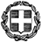 